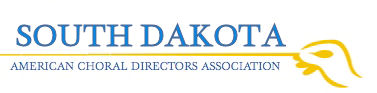 SD-ACDA  Executive Board MeetingFriday, January 21st, 2022, 5:00 pmAgendaRole CallMinutesTreasurer’s Report –Shane WuebbenGeneral Budget reportMotion to approve report/budgetJr. High Honor Choir update-Ann Deckert & Judy FaussConferences & Honor ChoirsMidWestern Region Conference: “Sing Together as One,” Chicago, February 16-19.Hotels – Fairmont and Hyatt (Same as last time).Summer SD-ACDA conference and Senior Honor Choir, USD, VermillionChoir Camp, July 31-August 5.Director’s Conference, August 4th and 5thMarques Garret, clinicianWinter SD-ACDA conference and Jr. High Honor ChoirJanuary 20 and 21, 2023 in Rapid CityRamkota has a block of rooms for $72National ACDA conference is in Cincinnati, OH, February 22-25, 2023“A Place of Belonging”Performing Choirs Applications open February 1st, 2022. SD-ACDA $500 of scholarship money is still available for “NextDirection Choral Leadership ConferenceJuly 11-15, 2022, University of Wisconsin, Eau ClaireHeadline conductor is Jefferson Johnson from the University of Kentucky$500 registration fee per studentDoes SD-ACDA want to apply to host NextDirection in the Future?Membership Update161 Current MembersWe’re approaching pre-pandemic membership numbers. We’re still down 23  members when compared to the winter of 2020 right before the shut-downs. 118 Active 1 Associate8 Comp14 Lifetime7 Retired13 Student. Additional ItemsNext Meeting:  Summer conference 2022 in Vermillion.SD-ACDA Leadership  President - Jonathan NeroPresident-Elect - Denise PerryVice President - Kaye WaltnerTreasurer - Shane WuebbenSecretary - Jennifer LoftinNortheast Region Representative - Molly CharlsonWestern Region Representative - Kari OwensSoutheast Region Representative - Janice GilbertStudent Representative - OpenMembership Relations - Lorena Blom and Jacob NoordermeerTechnology Chair - Whitney WilsonNewsletter Editor - Whitney WilsonR & R representatives Boychoirs, Children's, and Community Youth Choirs - OpenCollege and University Choirs - David DeHoogh-Kliewer Collegiate Student Activities - Laura Diddle Community Choirs: Music and Worship - Andrew RobinetteEthnic and Multicultural Choirs - Melanie Brink Junior High and Middle School Choirs - Kathy Sundvold Bass Choirs - Jeffrey SpencerTreble Choirs - Jennifer RichardsSenior High Choirs - Rodd Bauck Show Choirs - Trisha Fisher Jazz Choirs - Chris Jacobson